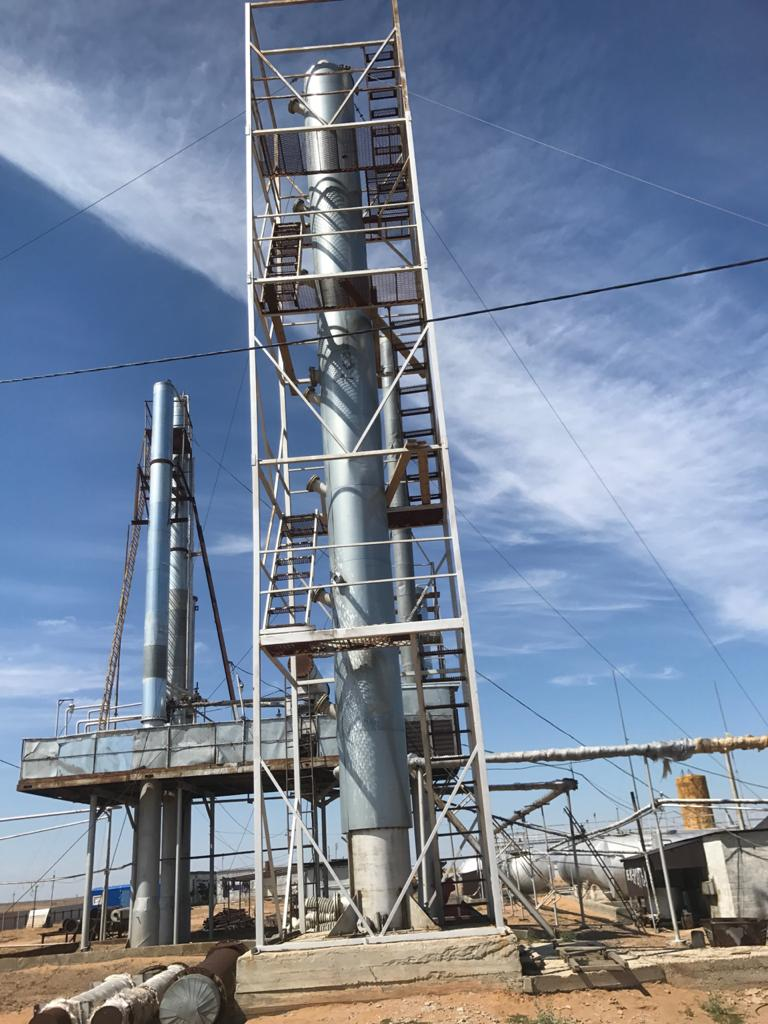 «Развитие действующего нефтеперерабатывающего завода в Республике Калмыкия»Москва 2022РезюмеСущность проектаПредлагаемый на рассмотрение в настоящем бизнес-плане проект предусматривает развитие действующего мини завода по переработке нефти и выпуску топлива. Основной продукцией компании являются:Бензин;Дизельное топливо;МазутТакже планируется выпуск дополнительной продукции, востребованной в дорожном строительстве и энергетике, за счет вовлечения кубовых остатков переработки нефтесодержащих отходов (нефтешламов) в процессы производства:Битума (используется для производства битумных композиций, асфальтобетонных смесей)Печного топливаКонкурентным преимуществом коммерческой политики предприятия является гибкая ценовая политика, ориентированная на запросы потребителей. Это обеспечивается близостью расположения и форматом работы (мини НПЗ).На данный момент компания имеет долгосрочные договоренности как с поставщиком сырой нефти (ПАО НК «РуссНефть»), так и с покупателями готовой продукции.Для осуществления производственной деятельности приобретено все необходимое оборудование и получены требуемые лицензии и разрешения:Бессрочная лицензия № ВП-39-013455 от 04.02.2013 на осуществление Эксплуатации пожароопасных производственных объектов;Санитарно-эпидемиологическое заключение №80801000Т000014.02.11 от 14.02.2011 на соответствие участка государственным санитарно-эпидемиологическим правилам и нормам;Свидетельство о регистрации №А39-04491 от 04.10.2012 в государственном реестре опасных производственных объектов (III класс).Свидетельство о государственной регистрации права Управления Федеральной службы государственной регистрации, кадастра и картографии по Республике Калмыкия от 27.08.2013 на мини-завод по переработки нефти и газоконденсатаВ дальнейшем компания планирует создание собственной сырьевой базы за счет покупки нефтяного месторождения, которое расположено в радиусе 40 км от НПЗ на Каспийском континентальном шельфе. Максимальная производственная мощность построенного завода составляет 5-6 тыс. тонн готовой продукции в месяц, в течение 2021 года он был загружен на уровне 3-3,5 тыс. тонн. Реализация проекта нацелена на пополнение оборотных средств для закупки сырья, увеличение загрузки производственных мощностей, выход на максимальную загрузку, а также закупку производственного оборудования для переработки нефтесодержащих отходов (нефтешламов).Для решения поставленной задачи предусматривается закупка большего количества сырья, о чем уже имеется договоренность с ПАО НК «РуссНефть».Есть договоренность с производителем оборудования для переработки нефтесодержащих отходов о закупке в рассрочку данного оборудования.Территория реализации проектаПроизводственный комплекс проекта расположен по адресу: Республика Калмыкия, Лаганский район, п. Улан Хол, 15 км по направлению на юго-запад от ориентира РТПЦ.Завод выгодно расположен относительно федеральной трассы P 215 Астрахань-Махачкала, являющейся частью европейского маршрута E 119. Удаление производственной площадки от трассы - 800 м. Трасса P 215 входит в азиатский маршрут «Шелковый путь» на Казахстан и является ключевым положительным фактором логистических маршрутов.Инвестиции проектаСтоимость реализации проекта составляет 288 млн. руб. Провести инвестиции планируется в первый месяц реализации проекта. Финансирование проектаФинансировать проект предполагается за счет организации банковского кредитования сроком на 10 лет в возможностью досрочного погашения, с процентной ставкой 16% годовых, в размере 288 млн. руб. (100% от стоимости проекта).План действийДля реализации проекта требуется решить следующие задачи:Привлечение финансирования;Оплата сырой нефти;Доставка сырья на завод и его переработка;Закупка оборудования для переработки нефтесодержащих отходовДоставка сырья (нефтесодержащих отходов) на завод и его переработка;Реализация продукции;Возврат кредита.Инициатор Проект, залогодатель и предприятие по переработке нефтепродуктовИнициатором проекта является – ООО «Центр95».ООО «Центр95» зарегистрирован 15.10.2018г. ИФНС №9 по г. Москве.ИНН: 9709037335Основной вид деятельности- оптовая торговля твердым, жидким и газообразным топливом.Компания ведет бизнес по переработке нефти уже на протяжении 4-х лет.Залогодателем заемщика выступает собственник доходной недвижимости в Москве и Московской области, который входит в состав учредителей фирмы инициатора проекта – ООО «Центр95».Производственная площадка, на котором производится переработка закупленного сырья является ООО «Зараха».Общество с ограниченной ответственностью «Зараха» зарегистрировано 31 марта 2010 г.ИНН 0813004690ООО «Центр95» и ООО «Зараха» состоят в едином производственно-торговом комплексе, в котором одно юридическое лицо отвечает за коммерческую деятельность (ООО «Центр95»), а другое (ООО «Зараха») – за производство.На данный момент производственные мощности ООО «Зараха» расположены на арендуемом земельном участке. Площадь земельного участка составляет 3 га, срок аренды до 24.10.2065г.В собственности Мини-НПЗ ООО «Зараха» находятся: производственное оборудование, бытовые помещения, склад сырья, склад готовой продукции, и т. д. (Свидетельство о гос. регистрации права от 27.08.2013г. №08РК 319493).Стоимость основных средств ООО «Зараха» составляет 220 млн. руб (подтверждено документально).Концепция предлагаемого проектаОбщее описаниеПредлагаемый на рассмотрение в настоящем бизнес-плане проект предусматривает развитие действующего мини завода по переработке нефти и выпуску топлива. Основной продукцией компании являются:Бензин;Дизельное топливо;Мазут.Для осуществления операционной деятельности у компании ПАО НК «РуссНефть» на основе долгосрочного договора выкупается сырая нефть, которая на автотранспорте доставляется на нефтеперерабатывающий завод инициатора проекта и затем перерабатывается. При выходе на максимально запланированный объем предусмотрено получение более 5 тыс. тонн готовой продукции. Более детально объемы производства приведены в таблице ниже.Дополнительной продукцией компании, производимой из переработки нефтесодержащих отходов, являются:Битум (используется для производства битумных композиций, асфальтобетонных смесей)Печное топливоТаблица 5. Продукция проектаКонкурентным преимуществом коммерческой политики предприятия является гибкая ценовая политика, ориентированная на запросы потребителей. Это обеспечивается близостью расположения и форматом работы (мини НПЗ).В дальнейшем компания планирует создание собственной сырьевой базы за счет покупки нефтяного месторождения, которое расположено в радиусе 40 км от НПЗ на Каспийском континентальном шельфе. Максимальная производственная мощность построенного завода составляет 5-6 тыс. тонн готовой продукции в месяц, сейчас он загружен на уровне 3-3,5 тыс. тонн. Реализация проекта нацелена на увеличение загрузки производственных мощностей и на выход их максимальной загрузки. Для решения поставленной задачи предусматривается увеличение объема закупки сырья, о чем уже имеется договоренность с ПАО НК «РуссНефть».Местонахождение объектаРеспублика Калмыкия, входит в состав Южного федерального округа. Граничит на юге с Республикой Дагестан, на юго-западе — со Ставропольским краем, на западе — с Ростовской областью, на северо-западе — с Волгоградской областью, на востоке — с Астраханской областью. Имеются запасы углеводородов, основные разведанные и эксплуатируемые — Ики-Бурульское и Ермолинское месторождения природного газа. Месторождения относятся к прикаспийской нефтегазоносной провинции.НПЗ ООО «Зараха» расположен по адресу: Республика Калмыкия, Лаганский район, п. Улан Хол, 15 км по направлению на юго-запад от ориентира РТПЦ.Площадь земельного участка составляет 3  га со сроком аренды до 24.10.2065 г.Завод выгодно расположен относительно участка федеральной трассы P 215 Астрахань-Махачкала, являющейся частью европейского маршрута E 119. Удаление производственной площадки от трассы - 800 м. Трасса P 215 входит в азиатский маршрут «Шелковый путь» на Казахстан и является ключевым положительным фактором логистических маршрутов. В рамках маршрута «Шелковый путь» планируется строительство железнодорожной линии Улан Хол — Адык — Яшкуль — Элиста — Зимовники, которая позволит соединить  железнодорожную станцию Улан Хол, расположенную на удалении 42 км от порта Лагань и станцию «Зимовники», расположенную на достаточно развитой двухпутной электрифицированной железнодорожной линии Волгоград-1 — Сальск. Станция входит в структуру Ростовского региона Северо-Кавказской железной дороги ОАО Российские железные дороги и, следовательно, имеет выход на Азовское море, конечный пункт канал «Евразия».  В радиусе 40 км от расположения НПЗ на Каспийском континентальном шельфе располагаются нефтяные скважины, в проекте ООО «Зараха» ведет переговоры о покупке месторождений для добычи нефти, переработке на собственном оборудовании и реализации готовой продукции.  Описание продукцииПродукций НПЗ являются моторные топлива, топлива для котельных, парафины, битумы, нефтяные коксы, исходя из наборов технологических процессов, НПЗ получает от 5 и более позиций товарных нефтепродуктов, количество которых будет увеличиваться по мере расширения производства и углубления переработки нефтепродуктов.Основной продукцией компании на данный момент являются:Бензин;Дизельное топливо;Мазут;Битум (используется для производства битумных композиций, асфальтобетонных смесей)Печное топливоБензин – горючая смесь лёгких углеводородов с температурой кипения от +33 до 205 °C (в зависимости от примесей). Плотность около 0,71 г/см³. Теплотворная способность примерно 10 200 ккал/кг (46 МДж/кг, 32,7 МДж/литр). Температура замерзания около −60 °C в случае использования специальных присадок. Бензины используются в качестве моторного топлива и сырья в промышленном органическом синтезе. Дизельное топливо —нефтепродукт, состоящий из смеси углеводородов, которые получают методом перегонки и отбора из них определенных фракций. Сейчас дизельное топливо широко применяется в качестве горючего для двигателей внутреннего сгорания сельскохозяйственных и строительных машин, тепловозов, судов, легковых авто.Мазут –жидкий продукт темно-коричневого цвета, остаток после выделения нефти или продуктов ее вторичной переработки бензиновых, керосиновых и газойливых фракций, выкипающих до 350-3600 С. Это смесь углеводородов, нефтяных смол, асфальтенов, карбенов, карбоидов и органических соединений, содержащих металлы. Примерный компонентный состав товарного мазута может включать в себя: мазут атмосферной перегонки нефти, гудрон, вакуумные газойли, экстракты масляного производства, керосино-газойлевые фракции (первичные и вторичные), тяжелые газойли каталитического крекинга и коксования, битумы, остатки висбрекинга, тяжелые смолы пиролиза. Основные потребители мазута – промышленность, флот и жилищно-коммунальное хозяйство.Битум – это твердое или смолистое вещество из углеводородов и их производных в виде азотистых, сернистых, кислородо- и серосодержащих соединений. В состав битума входят следующие компоненты: углерод, водород, сера, кислород, азот. Важные характеристики и свойства: Плотность – от 950 до 1500 кг/м3, низкая тепло- и электропроводность, стойкость к различным химическим реагентам, водо- и газонепроницаемость. Отсутствие температуры плавления (битум переходит в жидкое состояние при температуре размягчения). Нефтяной битум применяется при изготовлении асфальтовых бетонов и различного рода растворов, современных изоляционных и приклеивающих мастик, а также ряда покрытий и популярных кровельных материалов в соответствии с действующими технологическими регламентами на данные виды продукции. Битумы могут использоваться для выполнения различных работ в гражданском, промышленном и дорожном строительстве, соответствующих требованиям действующей нормативной документации или разрешенных к применению органами Гостехнадзора. Химически стойкие и экономичные – современные битумы широко применяются также и в сфере химической защиты металлических труб и различных железобетонных конструкций.Печное топливо – это недорогой вид альтернативного топлива, используемый в качестве горючего в малых системах отопления.  Это вид альтернативного источника тепла является заменой природному газу и имеет ряд преимуществ перед последним. К основным плюсам эксплуатации можно отнести нетребовательность к условиям хранения и транспортировки, более высокие эксплуатационные свойства, повышенная теплоотдача и низкая стоимость. Ежегодно количество производимого печного топлива увеличивается, а спрос постоянно растёт. Печное топливо планируется изготавливать из переработки нефтесодержащих отходов. Ключевым фактором производства является применение технологического процесса производства и добавления присадок, определяющих физико-химические показатели.Технология производстваТехнологическая схема завода по переработке сырой нефти состоит из трех основных процессов:Разделение нефтяного сырья на фракции, различающиеся по интервалам температур кипения (первичная переработка);Переработка полученных фракций путем химических превращений содержащихся в них углеводородов и выработка компонентов товарных нефтепродуктов (вторичная переработка);Смешение компонентов с вовлечением, при необходимости, различных присадок, с получением товарных нефтепродуктов с заданными показателями качества (товарное производство).Технология переработки нефтяных шламов с получением модифицированных битумов и бытового топлива:	Установка по переработке нефтяных шламов относится к области нефтеперерабатывающей промышленности и может быть использована для комплексной переработки нефтешламов - нефтесодержащих отходов производства с получением из них товарных продуктов, а также оздоровление окружающей среды. Планируемая к внедрению промышленная технология обеспечивает одновременное решение вопросов, связанных с обезвреживанием нефтешламов от токсичных веществ, а также получение из нефтешламов товарных нефтепродуктов, пригодных к реализации у потребителей. Благодаря данной установке появляется возможность изготавливать из нефтеотходов модифицированные битумы и печное топливо. Полученные на установке продукты полностью удовлетворяют нормативным документам (ГОСТам на Нормам качества дорожных, кровельных и изоляционных битумов, нормам качества связующих для бытового топлива).Важным достоинством данной технологии является то, что ее реализация возможна по пути строительства локальных установок небольшой производительности, и, следовательно, относительно невысокой стоимости. Кроме того, данная технология позволяет варьировать качество продукции в зависимости от состава используемого нефтешлама или потребности региона в продукции определенного сорта. Таким образом, по целому ряду признаков данная технология утилизации и обезвреживания нефтешламов является более предпочтительными по сравнению с традиционными. Она отличается не только своей безотходностью и экологичностью, но также и тем, что получаемый битум обладает достаточно высоким качеством.Оборудование проектаОборудование по переработке сырой нефтиПроизводственный комплекс переработки сырой нефти оснащен всем необходимым оборудованием, которое соответствует современным требованиям, предъявляемым к данным производствам: Холодильник;Дефлегматор;Колонна дизельная;Колонна ректификационная;Автоматический нагреватель углеводородов с воздушным охлаждением и мазутной горелкой.Оборудование для переработки нефтяных шламов с получением модифицированных битумов и бытового твёрдого топлива:Сырье (нефтешлам) ковшовым погрузчиком загружается в емкость на решетку, где отделяется от крупного мусора. Затем нефтешлам разогревается предварительно от паровой рубашки в емкости, а затем, по достижении температуры 100°С, с помощью насоса нефтешлам через печь подается в окислительную колонну. В нижнюю часть колонны через распределитель подается сжатый воздух. Подача воздуха осуществляется компрессором. Воздух барботируется через слой нефтешлама, пневматически перемешивая его и окисляя в битум (битумное связующее) при температуре (250-265)°С в течение 6-8 часов. Окисленный битум (битумное связующее) с низа колонны выгружается насосами с температурой (230 - 265)°С в смеситель. В смесителе предусматривается компаундирование битума (битумного связующего) с целью придания ему необходимых показателей. Необходимыми добавками могут служить полимеры или битумы с другими свойствами. После перемешивания в течение нескольких часов, битум переливается в битумовоз и направляется потребителю или разливается по формам и направляется на склад.Экологические вопросы производстваНефтеперерабатывающее предприятие относится к III классу опасных производственных объектов, о чем имеется соответствующее свидетельство о регистрации:Свидетельство о регистрации №А39-04491 от 04.10.2012 в государственном реестре опасных производственных объектов (III класс).ООО «Зараха» одна из немногих организаций в Республике Калмыкия, имеющая бессрочную лицензию на эксплуатацию взрывопожароопасных производственных объектов, в частности по переработке нефтешламов и переработке сырой нефти .Все построенные объекты спроектированы с учетом экологических требований к соответствующим производствам и оказывают минимальное воздействие на окружающую среду.При размещении установки с использованием технологии переработки нефтяных шламов и получением модифицированных битумов, а также бытового твёрдого топлива на территории нахождения отстойника с нефтешламом появляется возможность полной ликвидации многолетних крупнотоннажных накоплений и снижения экологической нагрузки в регионе.Так, вопросы экологии в Ставропольском крае и Астраханской области стоят достаточно остро, в связи с накопленными еще со времен Советского союза большого количества побочных продуктов нефтедобычи, отходов, появившихся в процессе строительства и эксплуатации скважин, функционирования промышленных предприятий. Именно вследствие большой актуальности данной экологической проблемы администрации Ставропольском края и Астраханской области неоднократно обращались к инициатору проекта рассмотреть возможность установить необходимое оборудование для переработки нефтешламов.Что из себя представляют нефтешламыНефтешламы – это многокомпонентные смеси особой структуры, состоящие из частиц разного размера. Такие побочные продукты строительства/производства в большинстве случаев содержат глину, песок, а также множество прочих компонентов, включая вредные (нефть). Это объясняет, почему должна выполняться утилизация нефтешламов. Их нельзя выбрасывать вместе с другими промышленными или бытовыми отходами, т. к. токсичные соединения могут попасть в почву, грунтовые воды.Утилизация нефтешламов: характеристика процесса и критическая необходимость его повсеместного применения в самой нефтедобывающей странеРоссия является одним из крупнейших поставщиков нефти – за год добывается более 500 тыс. тонн. Вместе с горючей жидкостью на поверхность земли поднимаются побочные продукты. Кроме глины, песка и других компонентов, шламы содержат нефть. При неправильном обращении с такими отходами в атмосферу, почву и воду попадает существенное количество токсичных веществ.Именно потому, что на территории России добывается огромное количество нефти, а также образуются побочные продукты строительства и эксплуатации скважин, нельзя пускать процесс появления и накапливания шлама на самотек. Это может привести к экологическому коллапсу.Когда проводится утилизация нефтешлама, снижается токсичность продукта на выходе. Однако правильная переработка требует применения более совершенного алгоритма обращения с отходами этой категории, иначе не удастся сделать такую смесь безопасной. Например, на некоторых объектах, где на протяжении десятилетий ведется добыча нефти, содержится огромное количество нефтешлама. Длительное хранение приводит к расслоению отходов. Выделяют верхний, средний, нижний (придонный) слой. На протяжении всего периода хранения токсичные компоненты отравляют экосистему.Ситуация с утилизацией шлама в РоссииГлавная проблема – применение устаревших методов. Необходима реорганизация отрасли, внедрение технологичных средств и безопасных методов для переработки отходов.Отсутствие комплексного подхода к данной проблемеПроблема утилизации нефтешламов решается непоследовательно. Уже внедрена система штрафов за нарушение законодательства, но на местах в каждом конкретном случае пока не обеспечены требуемые условия содержания, переработки отходов.Отсталость технологий нефтепромышленного комплексаДо сих пор действуют перерабатывающие предприятия времен Советского Союза, но они были построены без учета экологической проблемы утилизации нефтешламов. Новые предприятия если и появляются, то их мощностей недостаточно для обработки большого объема утиля.Организационный планОсновные партнерыОсновными участниками проекта являются следующие юридические лица:ООО «Центр95» - инициатор проекта;ООО «Зараха» - производственная площадка;ПАО НК «РуссНефть» - поставщик сырья (сырая нефть).Стадия проектаВ настоящее время осуществляется подготовка к реализации проекта, в ходе чего проведены все предварительные переговоры с основными его участниками. Определены объемы закупки и потенциальные покупатели готовой продукции, проработана статья общего коммерческого пакета доходности проекта.График реализации проектаВ реализации проекта можно выделить следующие основные этапы:Привлечение финансирования;Закупка оборудования по переработке нефтешламаОплата сырья (сырой нефти и нефтешлама)Доставка сырья (сырой нефти и нефтешлама) на завод и его переработка;Реализация продукции;Возврат кредита.Начало реализации проекта – третий квартал 2022 года.Финансовый планИсходные данные и допущенияИсходные данные, использованные в настоящем бизнес-плане предоставлены Инициатором проекта, а также получены путем использования глобальной сети интернет с посещением сайтов, соответствующих тематике бизнес-плана.Финансовый план проекта рассчитывался с учетом следующих допущений:Срок проекта – 10 лет;Проект рассчитан в постоянных ценах; Проект рассчитан в рублевом исчислении.Инфляция - Минэкономразвития прогнозирует инфляцию в РФ в 2022 году на уровне 17,5%, в 2023 году - 6,1%, в 2024 году - 4,0%, в 2025 году - 4,0%.- По сообщению представителя министерства, такие цифры заложены в базовый вариант основных параметров сценарных условий макропрогноза на 2022-2025 гг., которые согласованы с Минфином и внесены в правительство.СезонностьБензин, дизтопливо, мазутс ноября по февраль падение цены на 7%с марта по октябрь рост цены на 10%Битум, печное топливо с апреля по октябрь – стабильный спросс ноября по март падение цены на 40%Выход продукцииБензин, дизтопливо, мазутBыxoд гoтoвoй пpoдyкции из сырой нефти в cocтaвляeт: дизтoпливo -- 60%. мaзyт --30%. бeнзин --10%.2)  Битум, печное топливоBыxoд гoтoвoй пpoдyкции из нефтесодержащих отходов соcтaвляeт: 1) битум - 50%2) печное топливо- 25%3) Также необходимо сделать скидку на выход продукции из за того, что в производственном процессе надо будет отбивать воду и механические примеси из завезённого нефтешлама, в среднем  процент отхода  вместе с водой получается 25%  Цена продукцииЦена за 1 тонну дизтоплива - 32 000 руб    Цена за 1 тонну мазута - 32 000 руб    Цена за 1 тонну бензина - 29 000 руб   Цена за 1 кг битума - 27 руб (1000 * 27 = 27 000 руб за тонну)Цена за 1 кг печного топлива - 20 руб (1000 * 20 = 20 000 руб за тонну)ДОСТАВКА И СБЫТ  Heфть co cквaжин дocтaвляeтcя нa НПЗ нa KAMAЗAX. Готовую пpoдyкцию пoкyпaтeли зaбиpaют с НПЗ caми нa cвoем транспорте c автоцистернами ёмкocтью oт 38 дo 55 м3.Есть наработанная клиентская база. Отгрузка покупателям осуществляется на условиях 100% предоплаты.Месторождение Месторождение «РУСНЕФТЬ» сосредоточены на территории Республики Калмыкия, что благоприятно сказывается на стоимости доставки нефти от месторождения до НПЗ. С ПAO HK PУCHEФTЬ заключен долгосрочный кoнтpaкт нa зaкyпкy нeфти.Налоговое окружениеРасчет затрат, связанных с выплатой налогов, осуществлялся в соответствии с текущей налоговой политикой государства. При расчетах применялась общая упрощенная система налогообложения - ОСНО (Общая Система Налогообложения).При расчетах были приняты следующие ставки налогов:Налог на добавленную стоимость – 20%;Налог на прибыль – 20%;Налог на фонд оплаты труда – 30%;НДФЛ – 13%;Налог на имущество – 2,2%.Реальные затраты на выплату налогов в настоящий момент оценить сложно, они будут зависеть от текущей налоговой политики государства и принятой на предприятии стратегии в области налогообложения.Расчет выручкиСовокупная выручка проекта формируется из производственных мощностей предприятия и запланированной конкурентной цены реализации продукции. Планируется, что выручка за 10 лет составит 41 765 892 тыс. руб. Детальная информация по статьям дохода приведена в приложении к данному бизнес плану.Инвестиционные затратыРеализация проекта предусматривает - инвестиции на приобретение сырья для максимальной загрузки (переработка 180 тонн сырой нефти в сутки и 120 тонн переработки нефтешлама в сутки) производственных мощностей. Сумма инвестиций составляет 288 600 тыс. руб.в том числе- инвестиции на приобретение оборудования для переработки нефтесодержащих отходов составляет 57 000 тыс. руб. плюс 3 000 тыс. руб. на пусконаладочные работы. Операционные расходыТекущие (эксплуатационные) расходыОперационные расходы по производству бензина, дизтопливо и мазута без учета заработной платы приведены в приложении к данному бизнес плану.Текущие (эксплуатационные) расходыОперационные расходы по производству битума и печного топлива без учета заработной платы приведены в приложении к данному бизнес плану.Текущие (эксплуатационные) расходы по всей продукции без учета заработной платы приведены в приложении к данному бизнес плану.Прибыль от проекта до налогообложения без учета заработной платы приведена в приложении к данному бизнес плану.Численность персонала, заработная платаКомпанией инициатором проекта подобрана команда менеджеров профессионалов, имеющих успешный опыт организации и управления проектами в области нефтепереработки и последующей реализации конечной продукции.«Менеджмент» решает вопросы по организации основных бизнес-процессов компании и по принципиальным вопросам функционирования компании.На данный момент уже сформирована штатная структура предприятия, она состоит из производственного и административного персонала. Подробное описание штатной структуры предприятия приведено в приложении к данному бизнес плану.Источники и условия финансированияВ проекте предусмотрено привлечение кредитных средств на следующих условиях:Сумма кредита – 288 млн. руб.;Срок кредита – 10 лет;Процентная ставка- 16% годовых;График погашения задолженности приведен в приложении к данному бизнес плану.СтатьяЕд. изм.Объем
(месяц)Дизельтыс. л3 240Мазуттонна1 620Бензинтыс. л.540Битумтонна1 800Печное топливотонна1 800